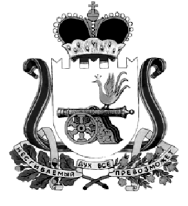 КАРДЫМОВСКИЙ РАЙОННЫЙ СОВЕТ ДЕПУТАТОВР Е Ш Е Н И Еот 29.10.2020                                   № 12Рассмотрев представленный  Руководствуясь Уставом муниципального образования «Кардымовский район» Смоленской области, Регламентом Кардымовского районного Совета депутатов, Кардымовский районный Совет депутатовР Е Ш И Л :1. Сформировать следующие постоянные депутатские комиссии Кардымовского районного Совета депутатов шестого созыва:-финансово-бюджетная комиссия в составе четырех депутатов;-комиссия по сельскому хозяйству, промышленности и коммуникациям в составе пяти депутатов;-комиссия по социальным вопросам в составе четырех депутатов;- комиссия по инвестиционной деятельности в составе четырех депутатов;- комиссия по регламенту и депутатской этике в составе четырех человек.1.3. Избрать членами финансово бюджетной комиссии следующих депутатов:- Ануфриева Сергея Сергеевича;- Газиева Сакита Гусу Оглы;- Малашенкова Андрея Михайловича;- Шульскую Татьяну Алексеевну.Председателем финансово-бюджетной комиссии избрать Ануфриева Сергея Сергеевича.1.4. Избрать членами комиссии по сельскому хозяйству, промышленности и коммуникациям следующих депутатов:- Борисова Андрея Владимировича;- Ефимова Геннадия Николаевича;- Козлова Сергея Михайловича;- Малашенкова Андрея Михайловича;Мухаметова Тараса Александровича.Председателем комиссии по сельскому хозяйству,  промышленности и коммуникациям избрать Малашенкова Андрея Михайловича.Избрать членами комиссии по социальным вопросам следующихдепутатов:	- Белошенкову Елену Ивановну;	-  Ефимова Геннадия Николаевича;	- Козлову Виолетту Игоревну;	- Силину Нину Владимиовну.Председателем комиссии по социальным вопросам избрать Силину Нину Владимировну.Избрать членами комиссии по инвестиционной деятельностиследующих депутатов:	- Газиева Сакита Гусу оглы;	- Мухаметова Тараса Александровича;	- Федорову Татьяну Владимировну;	- Хруленко Николая Федоровича.	Председателем комиссии по инвестиционной деятельности избрать Мухаметова Тараса Александровича.  Избрать членами комиссии по регламенту и депутатской этике следующих депутатов:	- Ануфриева Сергея Сергеевича;	- Белошенкову Елену Ивановну;	- Козлова Сергея Михайловича;	- Хруленко Николая Федоровича.	Председателем комиссии по инвестиционной деятельности избрать Хруленко Николая Федоровича.  Председатель Кардымовского районного Совета депутатов					        И.В. Горбаче